MS4udělujeDIPLOM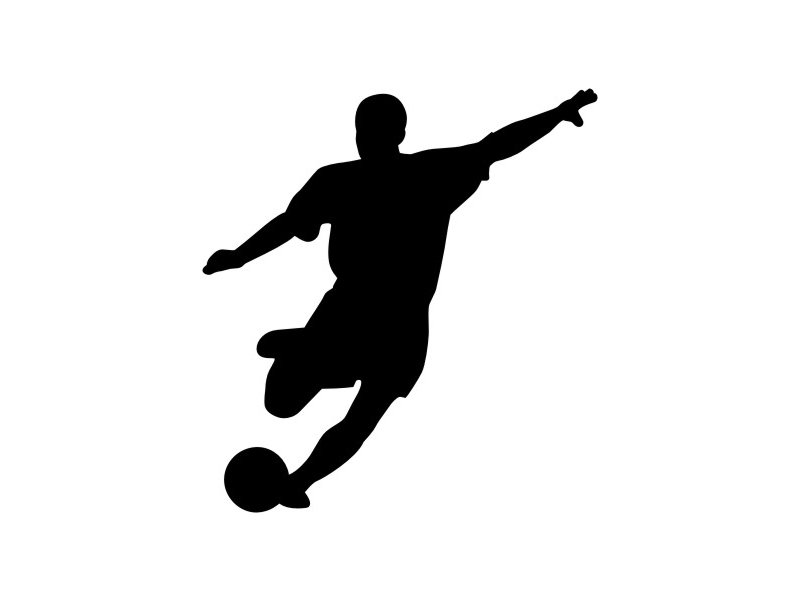 za3. místoVE FUTSALOVÉM TURNAJI